INDICAÇÃO Nº 1016/2017Assunto: Solicita ao Sr. Prefeito Municipal, que providencie a limpeza manutenção do aparelho de ar condicionado no PSF “Clélio A. Rela”, localizado na Avenida Antônio Nardi, no Bairro do San Francisco, conforme especifica.Senhor Presidente:Indico, ao setor responsável, nos termos do Regimento Interno desta Casa de Leis, que providencie a limpeza manutenção do aparelho de ar condicionado no PSF “Clélio A. Rela”, localizado na Avenida Antônio Nardi, no Bairro do San Francisco, tendo em vista que que o aparelho encontrasse desligado e em mau estado de conservação, tendo inclusive, reclamações de usuários e colaboradores do PSF, nesse sentido.Portanto, espera-se que essa INDICAÇÃO seja atendida o mais rápido possível pelo setor responsável. A presente indicação visa a atender o anseio dos moradores da região, que sentem bastante insegurança com o estado em que se encontra a referida via.SALA DAS SESSÕES, 09 de maio de 2017.HIROSHI BANDOVereador – Vice Presidente – PP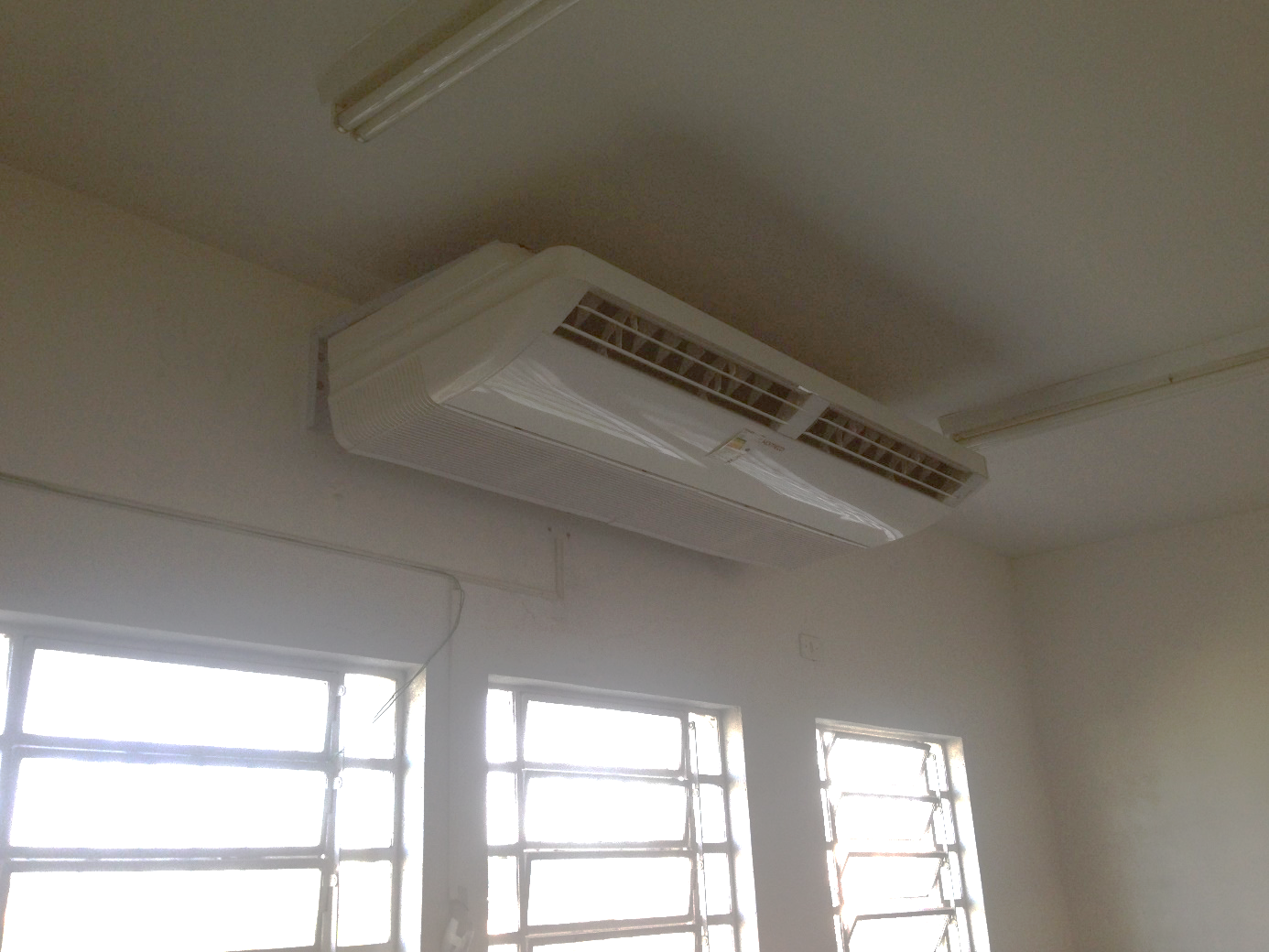 